CORPUS DOCUMENTAIRE LA BIOETHIQUEMots-clés : éthique, bioéthiqueL'éthique environnementaleDoc. 1 - 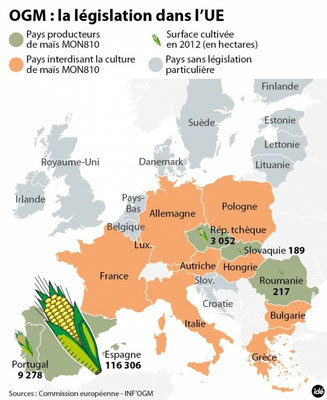 Doc. 2 -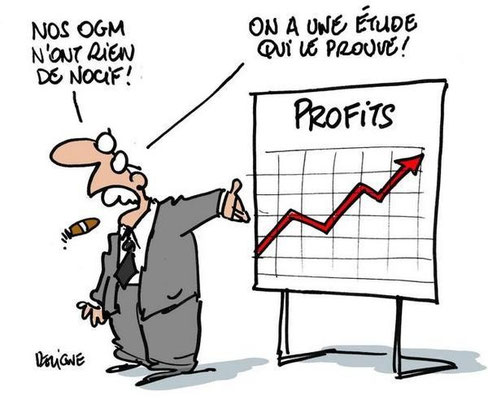 Doc. 3 - Affiche dans le métro parisien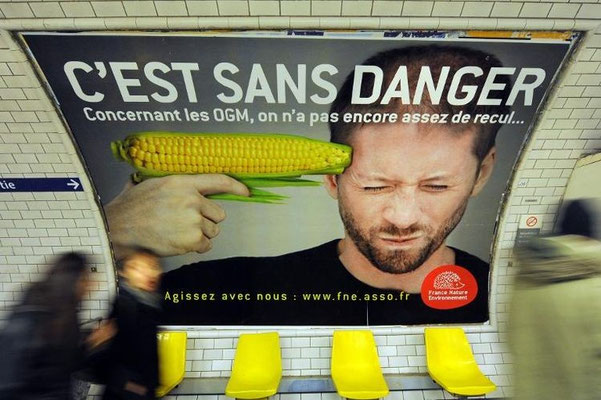 					France Nature Environnement - www.fne.asso.fr/Doc. 4 -  Militants Greenpeace en Haute-Garonne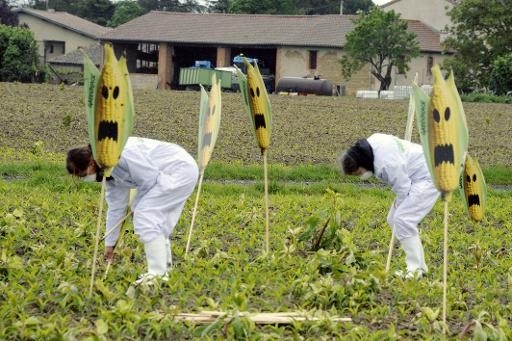 http://www.midilibre.frDoc. 5 - Militants Greenpeace en Haute-Garonne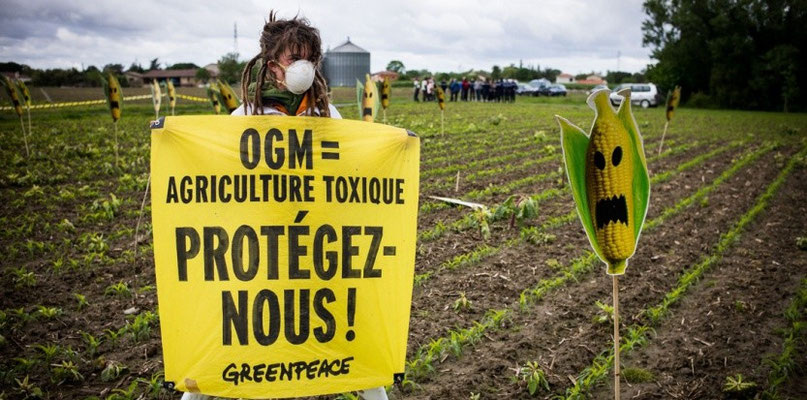 http://www.midilibre.frDoc. 6 - 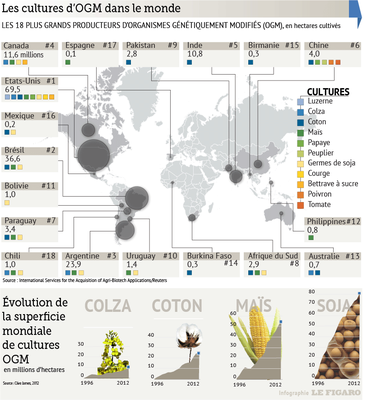 